Спортивное развлечение для детейстаршего дошкольного возраста«Космическое Путешествие»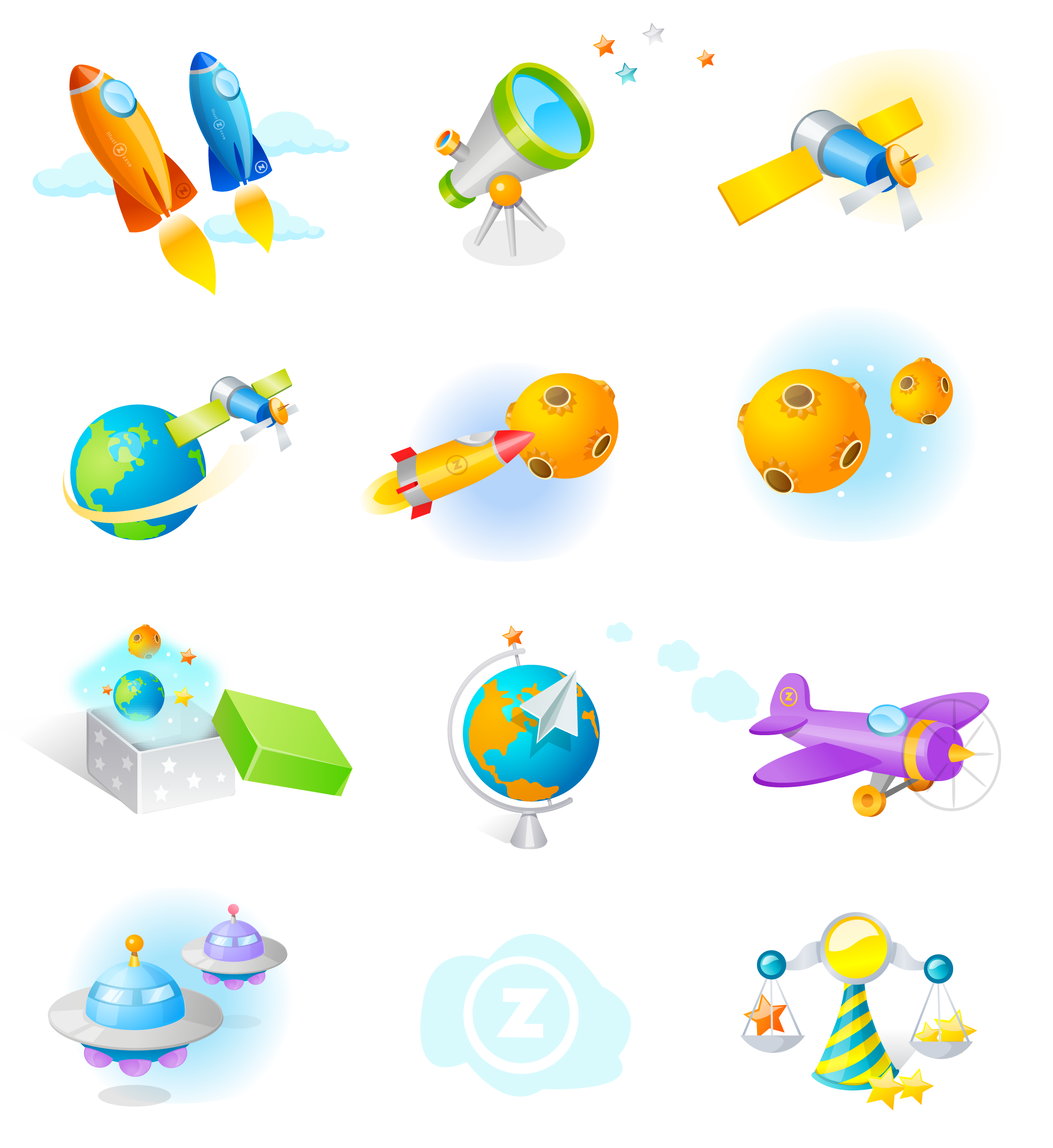 Подготовила: инструктор по  ФК   Н.И.Галкина   Цель. Продолжать закреплять знания детей по теме «Космос»; в игровой форме развивать основные физические качества: быстроту, ловкость, силу, координацию, полученные на занятиях; повышать интерес к физкультурным  детям чувство радости; создать хорошее настроение.Материал. Модули, десять обручей, два конуса, бумажные звезды разного размера, две корзины, две ракеты, вырезанные из бумаги, пластмассовые шары (по количеству детей), кроссворды, фломастеры, парики, элементы различных костюмов, кегли, скамейки, медали с изображением звезд(команда «Звезды»),и планет (команда «Планеты»).Ход праздника   Дети  под музыку входят в украшенный зал и строятся полукругом у центральной стены.Инструктор. Дорогие ребята! Наш сегодняшний праздник посвящен…Дети. Дню космонавтики!Инструктор.  Правильно. Много лет назад в этот день в космос полетел первый человек. Назовем его имя! Дети. Юрий Гагарин.Инструктор.  Верно, Юрий Алексеевич Гагарин. И с тех пор каждый год 12 апреля наша страна празднует  День космонавтики. Я думаю, что вы все хотите быть такими же смелыми, сильными и ловкими, как наши космонавты.1-й ребенок. Денек особый к нам пришел-У космонавтов праздник.Об этом знают хорошоИ тихоня, и проказник.2-й ребенок.В космос так здорово!Звезды и  планетыВ черной невесомостиМедленно плывут.В космосе так здорово!Быстрые ракетыНа огромной скоростиМчатся там и тут.3-й ребенок. Ждут нас быстрые ракетыДля полетов на планеты.Отправляемся сейчас!Звезды ждите в гости нас!4-й ребенок. Мы готовы прямо завтраЗаписаться в космонавты.Космонавтом можешь стать,Если будешь много знать!5-й ребенок. Сядем смело мы в ракету,Облетим мы всю планету,Чтобы в космос полететь,Нужно многое уметь!6-й ребенок.Будем мы тренироватьсяБудем силы набираться,Очень будем мы Ста-рать-ся!7-й ребенок.Если не зазнаватьсяИ каждый день тренироваться,Бегать, прыгать, мяч метать,Космонавтом можно стать!8- ребенок.В детстве многие мечталиВ звездный космос полететь,Чтоб из этой звездной далиНашу Землю осмотреть.9-й ребенок.Повидать ее просторы,Реки, горы и поля,Глянуть в умные приборы,Доказать: живу не зря!10-й ребенок.Полететь по звездной дали,Осмотреть леса поля,Не соврал ли нам Коперник,Что вращается   Земля?Сейчас наши ребята, перед соревнованиями, выполнят разминку . Построение в круг.Космонавты приветствуют друг другаИ.п.- о.с.1 – поворот головы вправо, левая рука вверх, правая – в сторону.2 – и.п.3 – поворот головы вправо, правая рука вверх, левая – в сторону.4 – и.п.                     (повторить 6-8 раз)Небо зоветИ.п. – о.с.1 – выпад левой ногой вперед, левая – назад, голову вверх.2 – и.п.3 – выпад правой ногой вперед, левая рука-вперед, правая – назад, голову вверх.   4 – и.п.                                      (Повторить 6-8 раз)Ракета готовиться к полетуи.п. – стоя, пятки вместе, носки врозь, руки подняты над головой и сложены ладонями вместе.1-3 – пружинистые полу приседания , широко разводя колени,-«Ракета хочет полететь».4 – руки стремительно опустить вниз, прыжок вверх с легким приземлением на носки – «Ракета полетела».       (Повторить 6-8 раз)Полет в невесомостиИ.п. – оторвать корпус и ноги от пола, руки вверх, выполнить покачивание вверх-вниз, ноги вместе.4 – и.п.                                           (Повторить 4-5 раз) Чиним ракетуИ.п. – стоя, ноги на ширине плеч, руки в замок над головой.1-2 – наклоны вперед – «Ух!» (имитируем удары молотом).3-4 – и.п.                                          (Повторить 6-8 раз)На посадку И.п. – сидя, на коленях, правая рука – вперед, левая назад.1 – встать на колени, руки вниз.2 – и.п. – одновременно поменять положение рук: левая – вперед, правая – назад.                                               (Повторить 6-8 раз)Приземление удачноеПрыжки на месте под музыку, после остановки музыки прыжок с поворотом вокруг себя.Инструктор. Команды к соревнованиям готовы? Дети. Готовы! Инструктор. У нас впереди много соревнований, которые будет судить наше уважаемое жюри (представление жюри). Приветствие команд.Капитан команды «Звезды». У космонавтов праздникИ праздник у нас всех.Стремиться в космос будем,И ждет нас всех успех.Капитан команды «Планеты».Стать космонавтом – все мы знаем – Задача сложная для всех.Соревнованья начинаемИ твердо верим в наш успех.Инструктор.   Чтобы нам полет устроить,                            Надо всем ракеты строить.Конкурс «Построй ракету».Для каждой команды заготовлены модули. Команды должны построить по готовой схеме ракету. Та команда, которая быстрее и правильнее соберет ракету, получает 2 звезды.Эстафета «Перейди из отсека в отсек».Первый участник от каждой команды прыгает на одной ноге боком из обруча в обруч поочередно. Сделав прыжок до последнего обруча, бегом возвращается к своей команде, передав эстафету следующему участнику.Эстафета «Путешествие на астероиде».Прыжки на фитболе  до конуса и обратно.Конкурс  «Млечный путь».Звезды, вырезанные из цветного картона,  разбросаны по полу перед каждой командой. Выигрывает команда, которая первой соберет дорожку «Млечный путь».Конкурс «Расчистим дорогу космическому кораблю». Чья команда быстрее соберет в корзинку все звезды? Брать по одной звезде.Инструктор. Внимание, внимание!		  Звучит сигнал тревоги:		  В метеоритном поле мы,		  Скорее на подмогу.		  Должны мы правильно суметь 		  Препятствия преодолеть.Конкурс «Метеоритный поток».В зале выставляется полоса препятствий для каждой команды: скамейка, обруч. По сигналу участник проползает по скамейке, пролезает через обруч и бегом возвращается обратно. Побеждает команда, прошедшая полосу препятствий быстрее и без нарушений. Инструктор: 	Внимание, внимание!			Все в кают-компанию.			Сейчас мы поиграем,			Кроссворды разгадаем.			Пусть вопросы не логические,			Но вполне космические.Конкурс «Космический  кроссвод».На стенде вывешиваются два кроссворда – для каждой команды свой. Члены команд по очереди подходят к своим кроссвордам, вслух зачитывают вопрос, отвечают на него и вписывают ответ (можно советоваться с остальными игроками). За каждый верный ответ команде начисляется одно очко. Если ребята затрудняются ответить на свой вопрос, на него могут ответить соперники. Очко в таком случае получает команда соперников.Кроссворд  1 По вертикали:1. Название первой ракеты, на которой человек полетел в космос. («Восток»).2. Фамилия первого космонавта.(Гагарин).По горизонтали:1. Звезда с хвостом, путешествующая по космосу.(Комета).2. Кличка собаки -  космонавта. (Белка).3. Естественный спутник Земли.(Луна).Кроссворд 2 По горизонтали:1. Название первой космической станции.(«Мир»).2. Фамилия космонавта, который первым вышел в открытый космос.(Леонов).3. Ближайшая к Земле звезда.(Солнце).Эстафета «Перенеси груз из отсека в отсек!». На расстоянии 4м от старта напротив каждой команды лежат в обручах пластмассовые шарики(по количеству детей в команде). По сигналу первый участник от каждой команды бежит к обручу, берет один шарик. Возвращается , кладет его в корзину и становится в конец колонны. Только после этого бежит второй участник и т.д.Конкурс капитанов «Марсиане».Вызываются капитаны и по одному игроку от каждой команды. На середину зала ставится большой стол с париками, ободками, рожками, различной смешной одеждой, обувью и перчатками. Каждому капитану предлагается нарядить своего марсианина. Побеждает самый смешной вариант.Инструктор:		А теперь пора прощаться			И на Землю возвращаться.		             	Командиры, по местам!			Старт давайте кораблям.Игра-конкурс «Чья команда быстрее соберется у своей ракеты?».В разных концах зала стоят конусы , где установлены ракеты, вырезанные из цветного картона. Командам  дается указание – к какой ракете какая бежит после окончании музыки. Дети бегают по залу под музыку. Музыка смолкла- команды бегут к своим ракетам и становятся в круг. При повторе игры смена мест ракет.Инструктор.	Вот вернулись из полета			Наши храбрые пилоты.			Все присядем мы с дороги,			Подведем скорей итоги.Подводятся итоги соревнований . Проводится церемония награждения. Команды совершают круг почета и под музыку выходят из круга.